Как задать вопрос врачу-урологу?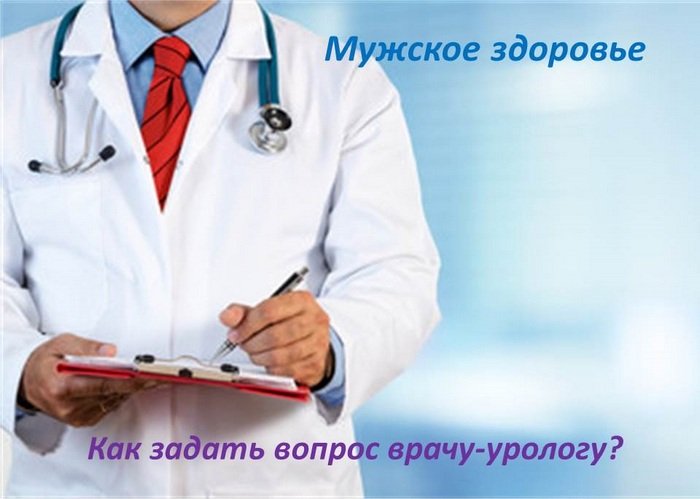 В Тульской области реализуется межведомственный проект «Мужское здоровье». Его основные задачи - увеличение продолжительности жизни мужчин, снижение смертности мужчин трудоспособного возраста от хронических неинфекционных заболеваний.Проектом, в частности, предусмотрена возможность задать вопрос врачу-урологу ГУЗ ТО «Тульская областная клиническая больница» и получить ответ в течение 24 часов на сайте учреждения.Пять простых шагов, как задать вопрос врачу-урологу и получить ответ:1. Посетить сайт ГУЗ ТО «Тульская областная клиническая больница» по адресу http://medic.tula.ru .2. На главной странице сайта пройти по  ссылке «Мужское здоровье».3. Далее пройти по ссылке «Задать вопрос», заполнить поля   (Ваше имя, Ваш вопрос) и нажать кнопку «Отправить».4. Вы увидите  свой вопрос и ответ специалиста на сайте ГУЗ ТО «Тульская областная клиническая больница» в рубрике «Мужское здоровье» в течение 24 часов.5. Для того чтобы ознакомиться с наиболее часто задаваемыми вопросами специалисту-урологу, следует пройти по ссылке рубрики «Мужское здоровье» – «Вопросы и ответы». 